本校100學年度第2學期高中部優良學生候選人優良事蹟發表會活動照片（101.03.12.）本校100學年度第2學期高中部優良學生候選人優良事蹟發表會活動照片（101.03.12.）本校100學年度第2學期高中部優良學生候選人優良事蹟發表會活動照片（101.03.12.）本校100學年度第2學期高中部優良學生候選人優良事蹟發表會活動照片（101.03.12.）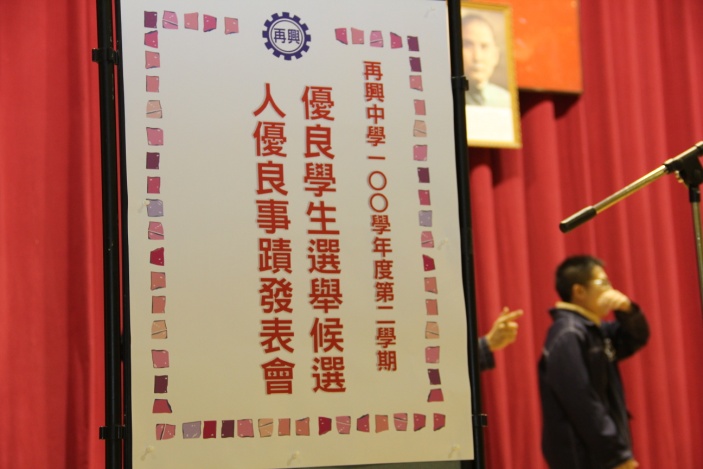 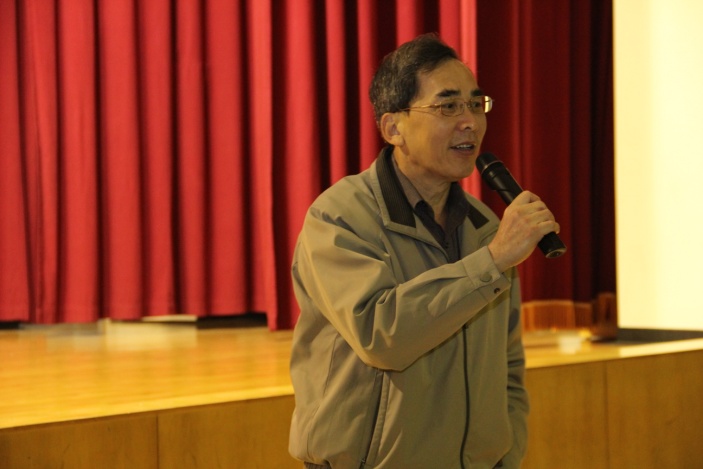 說明：說明：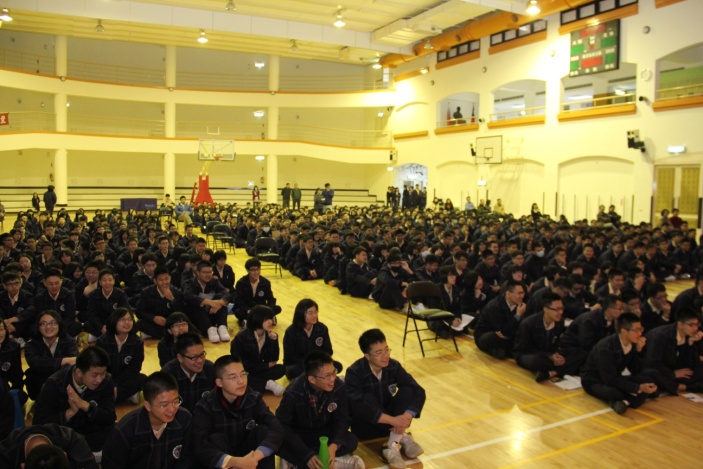 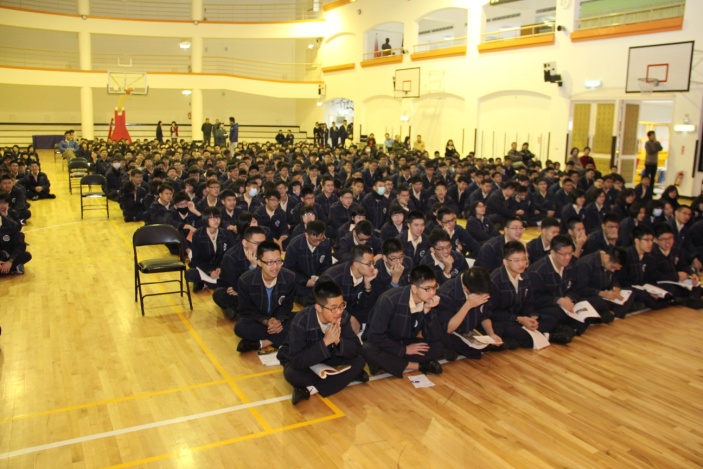 說明：說明：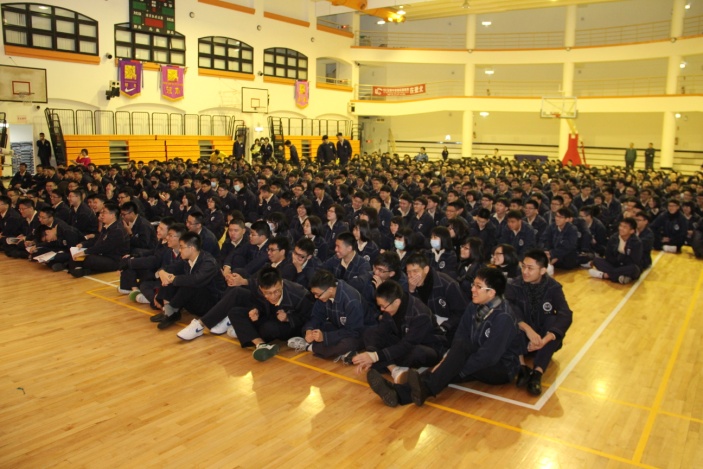 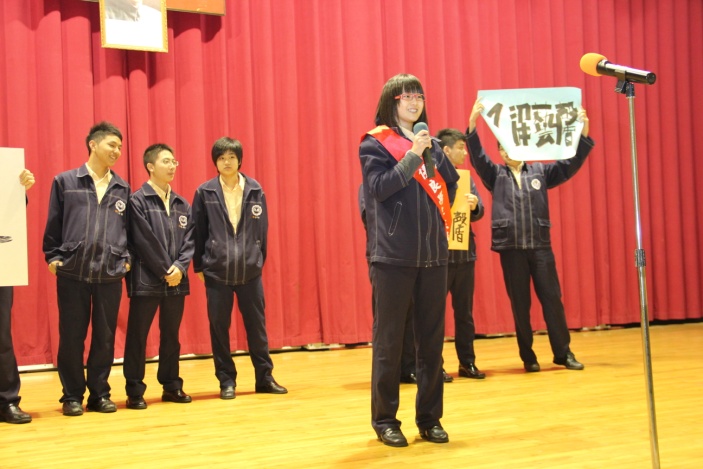 說明：說明：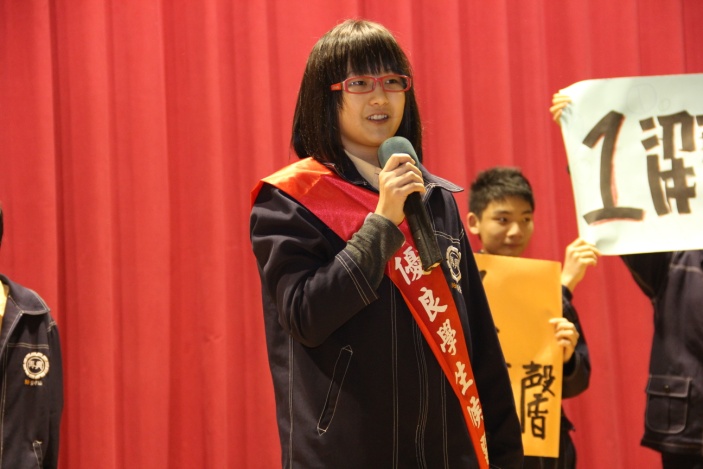 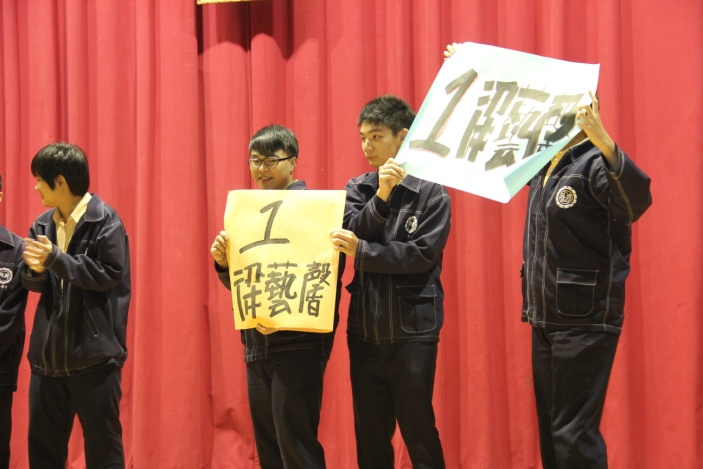 說明：說明：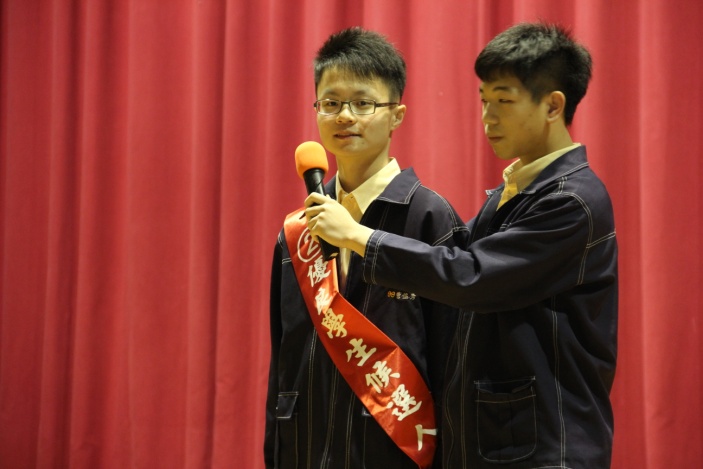 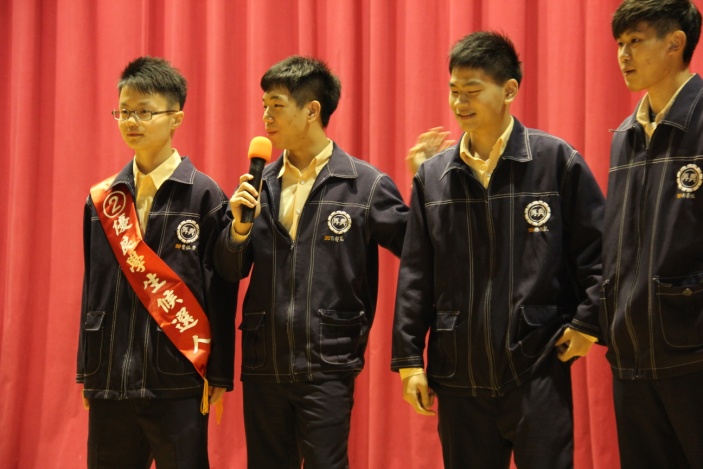 說明：說明：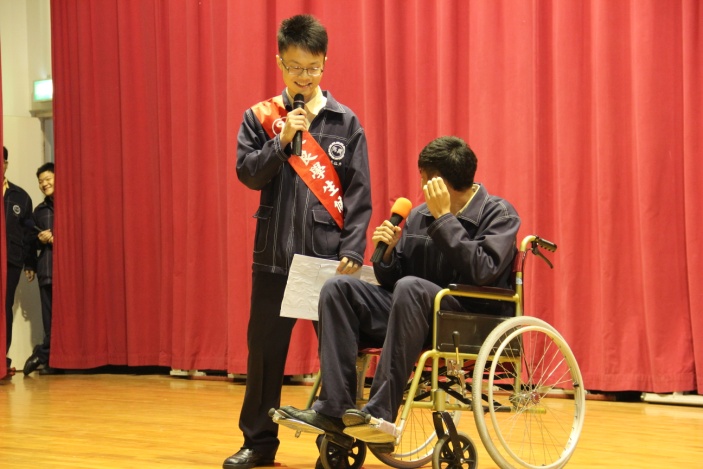 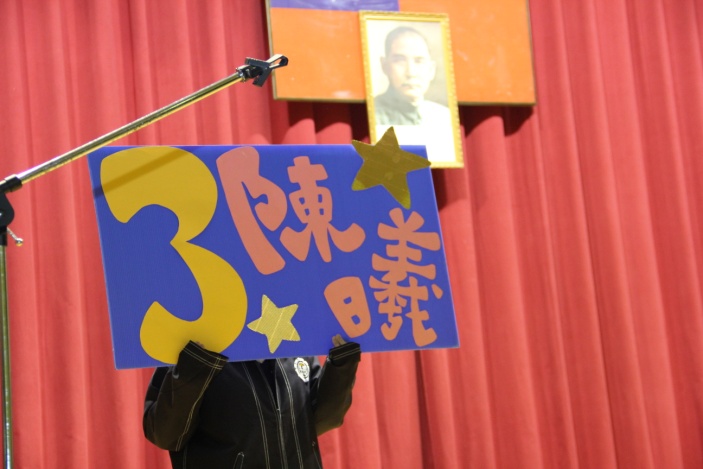 說明：說明：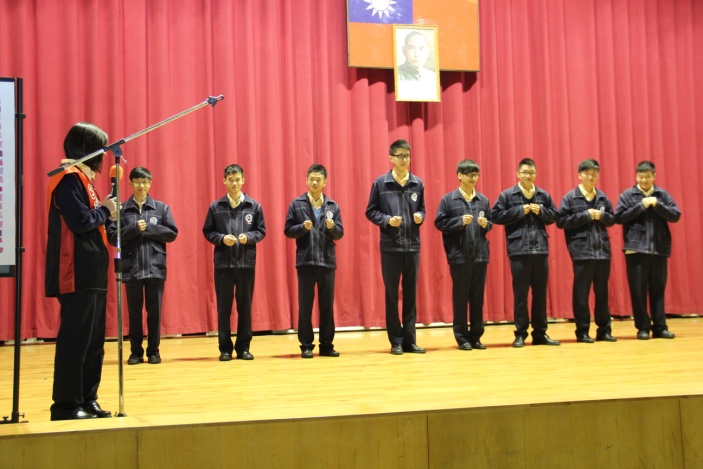 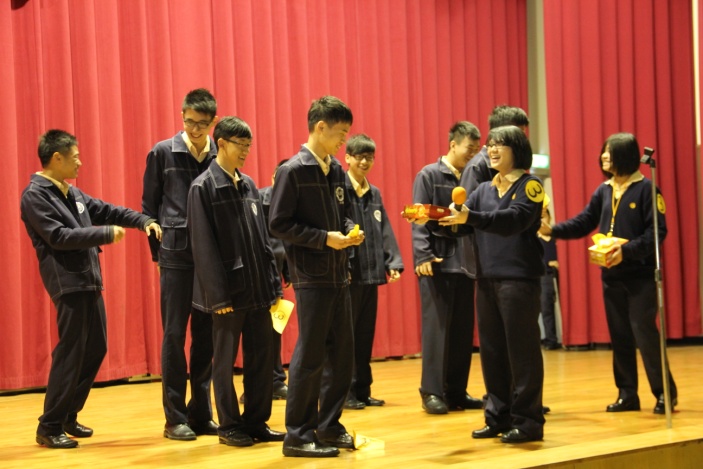 說明：說明：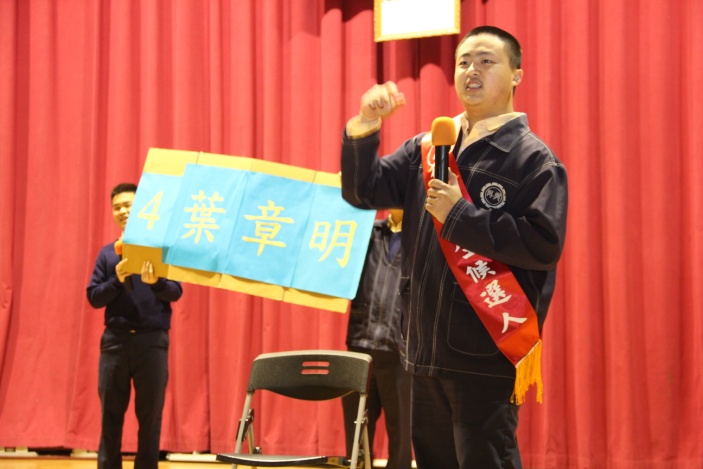 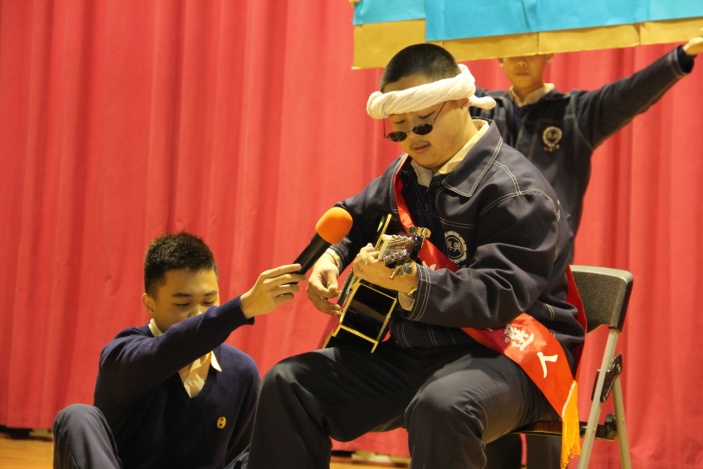 說明：說明：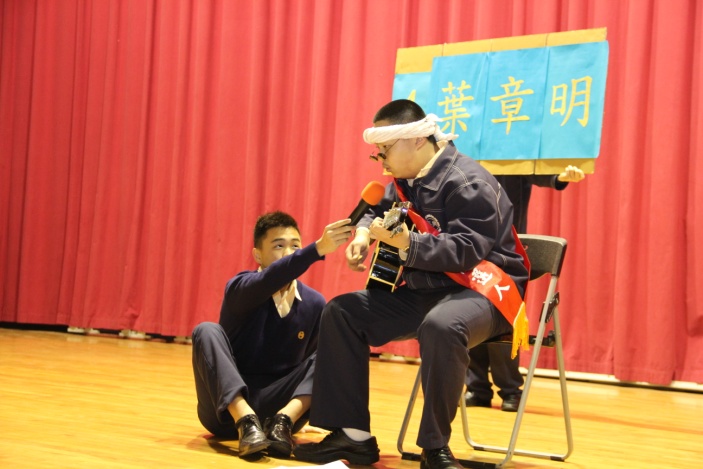 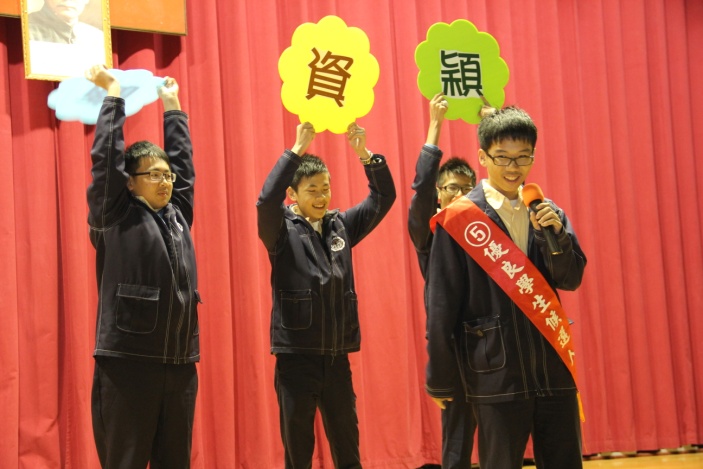 說明：說明：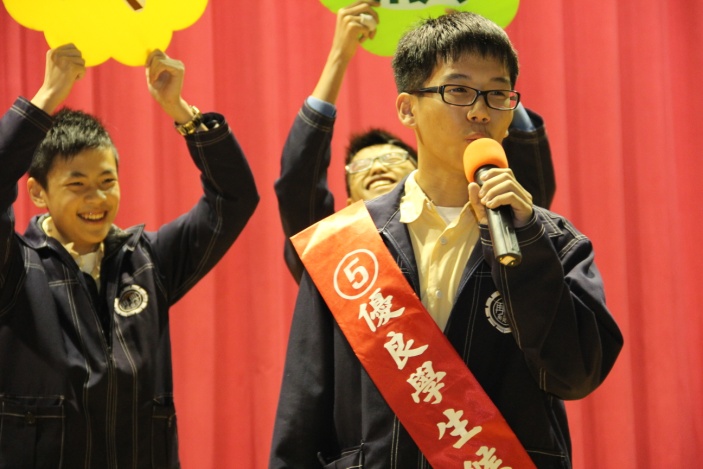 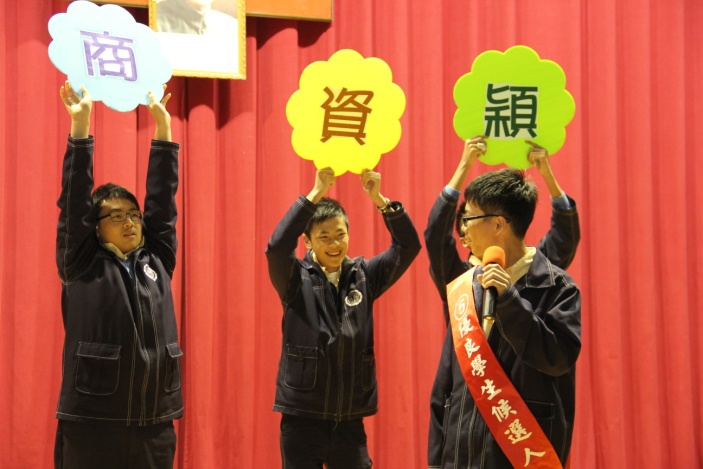 說明：說明：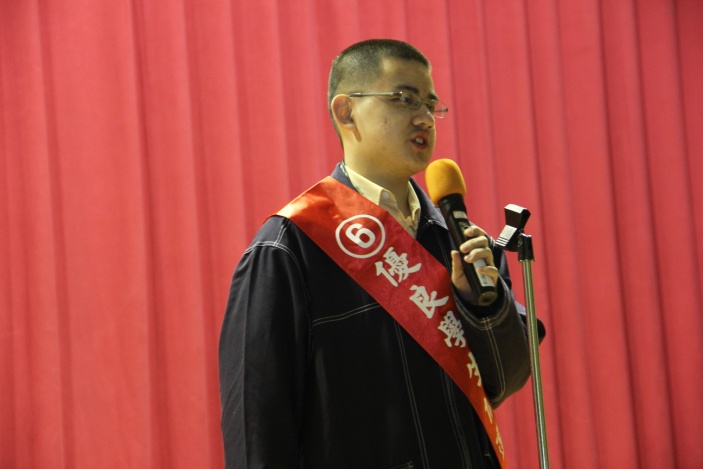 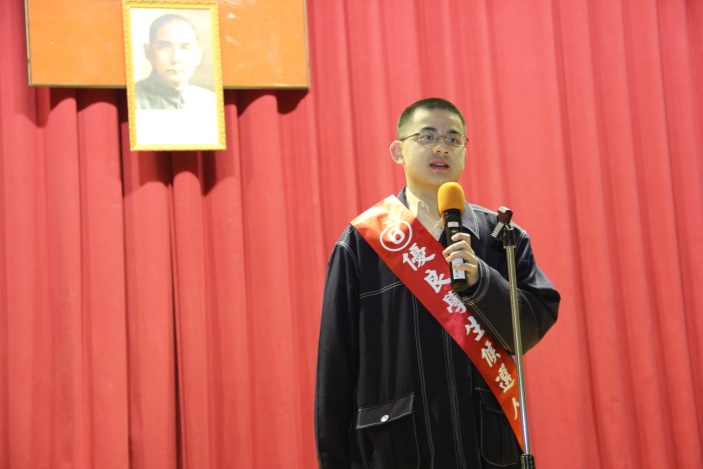 說明：說明：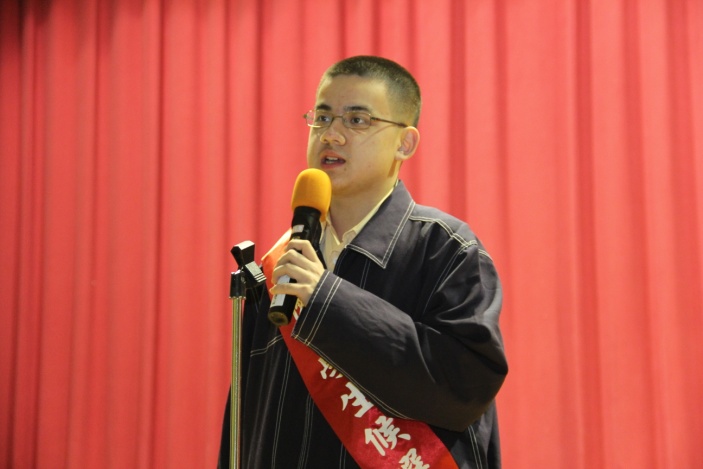 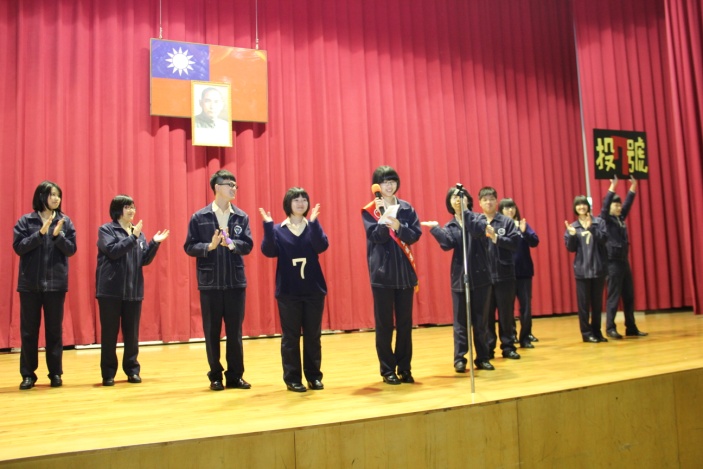 說明：說明：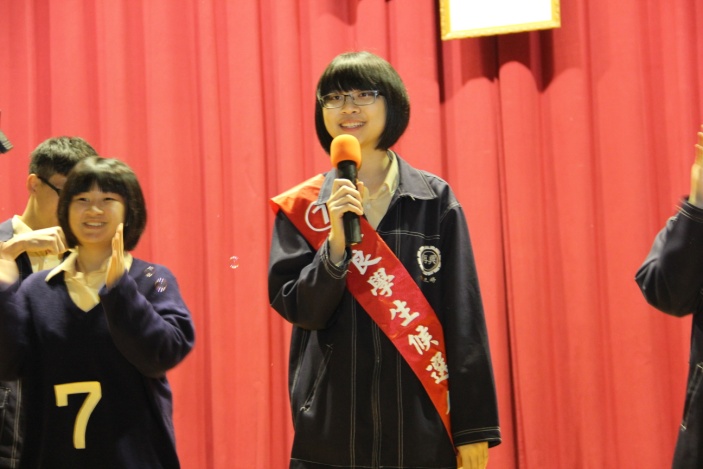 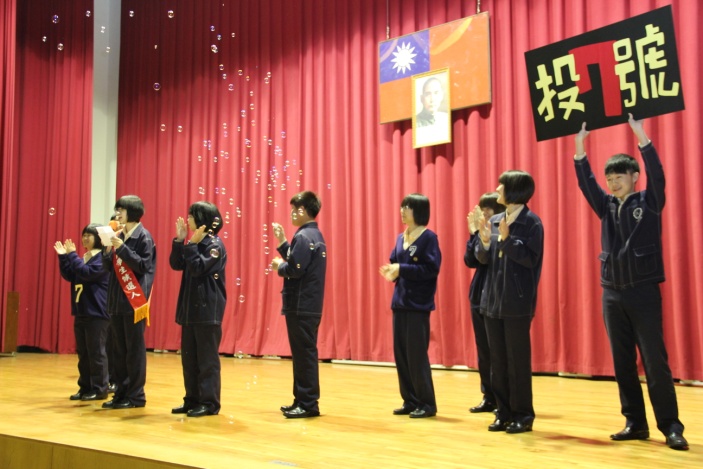 說明：說明：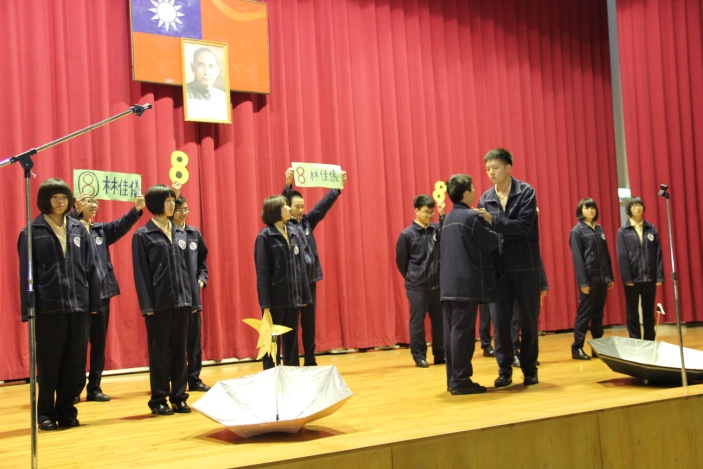 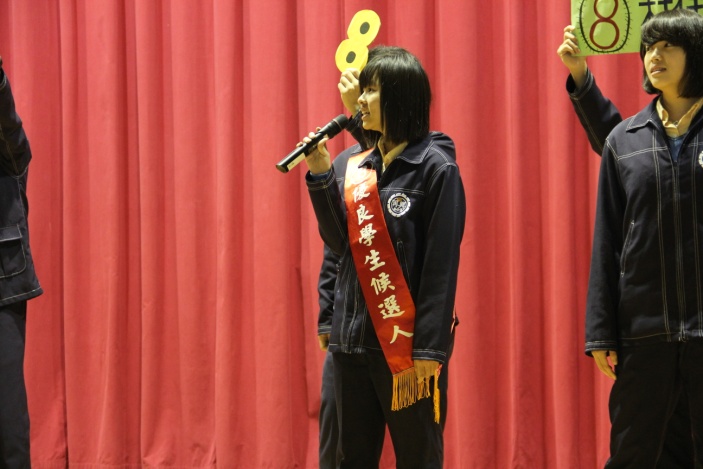 說明：說明：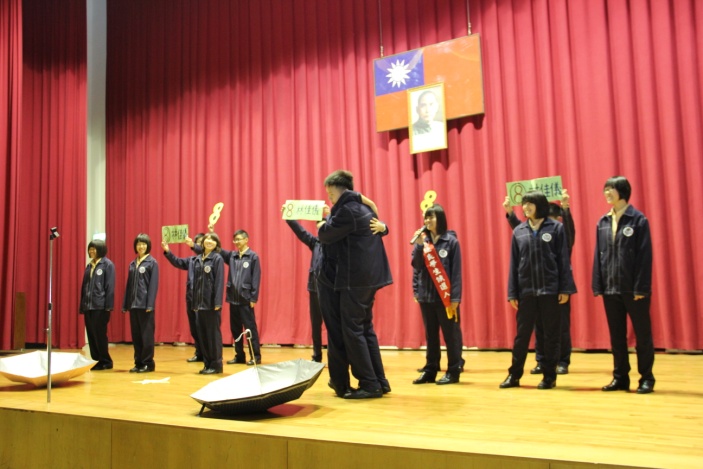 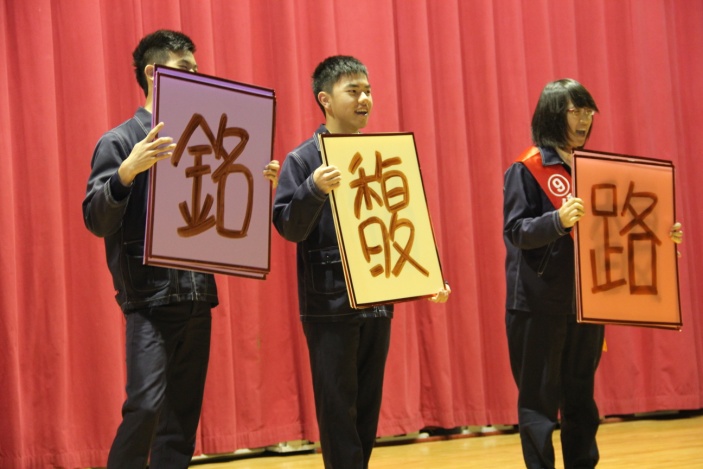 說明：說明：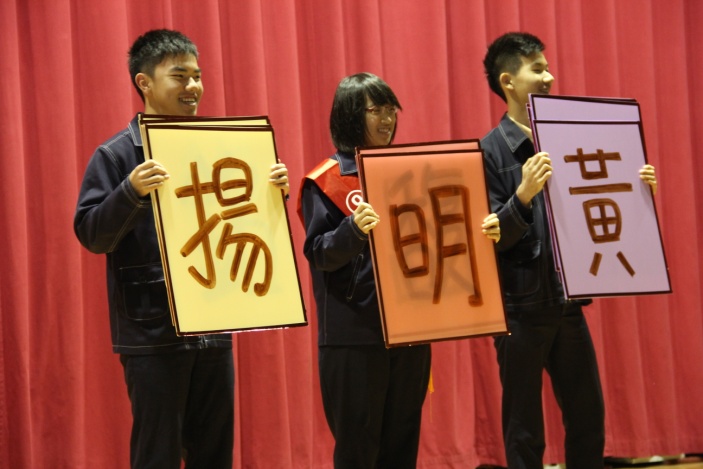 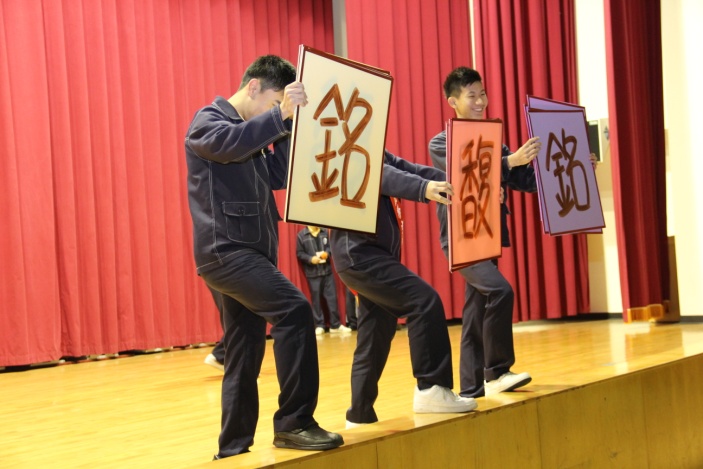 說明：說明：